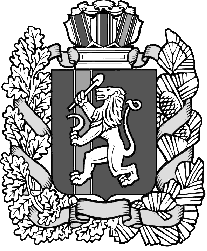 Администрация Нижнетанайского сельсовета Дзержинского района Красноярского краяПОСТАНОВЛЕНИЕс.Нижний Танай15.06.2023г.                                                                                                  № 39-ПО внесении изменений в Постановление Администрации Нижнетанайского сельсовета №17-П от 10.06.2019г «Об утверждении Положения об оплате труда работников Нижнетанайского сельсовета, не являющихся лицами, замещающими муниципальные должности и должности муниципальной службыВ соответствии со статьей 86 Бюджетного кодекса Российской Федерации, Закона Красноярского края от 20.04.2023 г. № 5-1744 «О внесении изменений в Закон края «О краевом бюджете на 2023 год и плановый период 2024-2025 годов», руководствуясь Уставом Нижнетанайского сельсовета Дзержинского района Красноярского края, ПОСТАНОВЛЯЮ:Приложение № 1 к положению об оплате труда работников органов местного самоуправления Нижнетанайского сельсовета, не являющихся лицами, замещающими муниципальные должности и муниципальными служащими, изложить в новой редакции:1.1  Размеры окладов специалистов и служащих общеотраслевых должностей устанавливаются на основе ПКГ, утвержденных приказом Министерства здравоохранения и социального развития Российской Федерации от 29.05.2008 № 247н «Об утверждении профессиональных квалификационных групп общеотраслевых должностей руководителей, специалистов и служащих»:           1.2 размеры окладов заработной платы работников, осуществляющих профессиональную деятельность по профессиям рабочих, устанавливаются в соответствии с ПКГ, утвержденных приказом Министерства здравоохранения и социального развития Российской Федерации от 29.05.2008 № 248н «Об утверждении профессиональных квалификационных групп общеотраслевых профессий рабочих»:Контроль за исполнением настоящего постановления оставляю за собой.Настоящее постановление вступает в силу в день, следующий за днем его официального обнародования, и применяется к правоотношениям,  возникшим с 01июля 2023г.Глава Нижнетанайского сельсовета                        К.Ю.ХромовКвалификационные уровниРазмер оклада (должностного оклада), ставки заработной платы,                                руб.Профессиональная квалификационная группа «Общеотраслевые должности служащих первого уровня»Профессиональная квалификационная группа «Общеотраслевые должности служащих первого уровня»1 квалификационный уровень:Наименование должностей (инспектор)4053,00Квалификационные уровниРазмер оклада (должностного оклада), ставки заработной платы, руб.Профессиональная квалификационная группа «Общеотраслевые профессии рабочих первого уровня»Профессиональная квалификационная группа «Общеотраслевые профессии рабочих первого уровня»1 квалификационный уровень        Наименование должностей (уборщик, истопник)3481,00Профессиональная квалификационная группа «Общеотраслевые профессии рабочих второго уровня»Профессиональная квалификационная группа «Общеотраслевые профессии рабочих второго уровня»1 квалификационный уровень        Наименование должностей (водитель автомобиля)4053,00